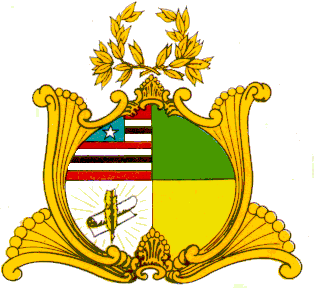 ESTADO DO MARANHÃOASSEMBLEIA LEGISLATIVA DO MARANHÃOINSTALADA EM 16 DE FEVEREIRO DE 1835GAB. DEP. FABIANA VILARDep.fabianavilar@al.ma.leg.brREQUERIMENTO Nº_______/2024Autoria: Dep. Fabiana Vilar                                                                                    Senhora Presidente,              Nos termos do Regimento Interno deste Poder, Requeiro a Vossa Excelência que, depois de ouvida a Mesa, seja encaminhada Mensagem de Pesar aos familiares, amigos e correligionários do Sr. Raimundo Vieira Oliveira, politicamente conhecido como Vereador Sargento Oliveira (PL), da cidade de Santa Inês (MA), ocorrido no sábado, dia 17 de fevereiro, do ano em curso.             “Sargento Oliveira”, foi vereador por dois mandatos consecutivos no Município de Santa Inês, faleceu, vítima de um câncer, em pleno exercício do mandato.            O Ex-Vereador era líder político, filiado ao nosso Partido Liberal, compromissado com o povo Santa-Inesense.              Nossos mais profundos sentimentos pela partida para os braços do Pai, de um líder político carismático e que deixa um legado importante para o povo Santa-Inesense.            Aos familiares, amigos e correligionários as nossas condolências.            Descanse em Paz!            Que o presente Requerimento seja encaminhado à Câmara Municipal de Santa Inês (MA), Palácio Edmilson Gonçalves – Av. Luiz Muniz, nº 1055 – Centro - CEP 65.208-000_E-mail: ouvidoria@cmsantaines.ma.gov.br , com cópia para a Travessa Dois Irmãos, nº 77 – Aeroporto – Santa Inês – CEP 65.302-015                   Assembleia Legislativa do Maranhão, Plenário Deputado “Nagib Haickel”, Palácio “Manoel Bequimão”, em São Luís, 19 de fevereiro de 2024.FABIANA VILARDEP. ESTADUAL - PL3ª VICE-PRESIDENTE